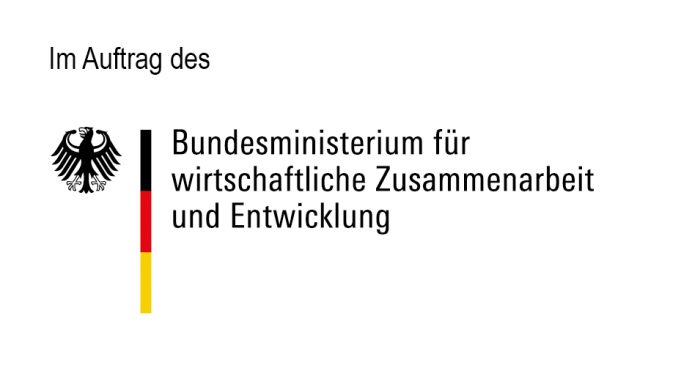 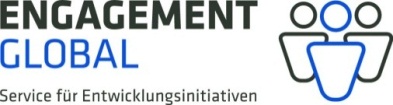 Благодійне ТОВ Engagement GlobalСервісна служба Міста в Єдиному СвітіTulpenfeld 753113 BonnПроектна заявка до благодійного ТОВ ENGAGEMENT GLOBAL gGmbH
про надання фінансової допомоги або грантів з коштів Федерального міністерства економічної співпраці та розвитку (BMZ)Заявка подається в рамках наступної програми:Сервісна служба Міста в Єдиному Світі — Сталий розвиток територіальних громад через партнерські проекти (NAKOPA)Інформація до бланкаБудь ласка, використовуйте відповідну інструкцію для заповнення бланка та зразок заявки. Їх можна завантажити на нашій домашній сторінці.Дані про територіальну громаду-заявника та партнерську територіальну громадуНазва та адреса територіальної громади-заявникаУповноважена особа територіальної громади-заявника з правом підписуКонтактна особа проектуНазва та адреса партнерської територіальної громадиКонтактна особа проекту в партнерській територіальній громадіІнформація про партнерські відносиниСтисла інформація про запланований проектЗаявка за спеціальною програмоюПредставлення проектуТаблиця 1: Проміжні цілі, індикатори та проектні заходиЗа необхідності доповніть або скоротіть таблицю.Таблиця 2: План-графік заходівЗа необхідності доповніть або скоротіть таблицю. Проект у контексті політики розвиткуІнформація, створення мережі та співробітництвоСтатистичні опитуванняГеографічний регіонЄвропа                                              Африка північніше Сахари	Африка південніше СахариПівніч. та Центральна Америка  ПівденнаАмерика	Близький та Середній СхідПівденна та Центральна Азія      Східна Азія	ОкеаніяПроект може бути віднесений до наступних тематичних напрямківЦільові групиМісцеві органи влади	Громадянське суспільство	Політичні діячіСільське населення	Міське населення	ЖінкиМолодь	Люди похилого віку	Соціально незахищеніЕтнічні меншини	Люди з інвалідністю	Групи з міграційним походженнямІншеВитрачання коштівБлизько 100% коштів буде витрачено в країні-партнері? Так  Ні Чи використовуватиметься частина коштів на супровідні заходи в Німеччині? Так  Ні За допомогою яких медіа до проекту привертатиметься увага громадськості?Акційні дні	Виставки	Флаєри та брошуриТелебачення	Інформаційні столи	РадіоГазетні статті	ІншеПримітки щодо будівельних проектів Будуть враховані наступні пункти (якщо застосовується).Ділянки, надані для будівельних проектів, повинні знаходитись у власності некомерційної організації - резидента країни. Право власності та володіння має підтверджуватися відповідними документами (перед початком будівництва).Розмір витрат на будівельні заходи повинен відповідати місцевим умовам. За витратами будівельні заходи повинні бути розподілені за такими статтями:підготовка території та будівництва,загальні будівельні роботи,внутрішні роботи.Додатково повинна бути розрахована та вказана вартість кубічного метру будівлі.Для будівельних проектів обов'язково вказуються:придатність ділянки (зокрема, підстильний грунт, ухил, сусідня забудова) включно з інженерними комунікаціями;підтвердження наявності всіх будівельних та інших дозволів та архітектурного/інженерного нагляду за будівництвом.Дані про відповідність виду будівництва та витрат місцевим або національним стандартам.Витрати та фінансовий планКурс національної валюти відносно євро розраховано за таким курсом:1 євро:       План витрат (в €)Використовуйте пам‘ятку щодо систематизації статей витратНумерація має відповідати нумерації запланованих проектних заходів (див. Таблицю 1)Таблиця 3 Витратний план проекту За необхідності доповніть або скоротіть таблицюДеталізовані витрати на проектний персонал в країні-партнері (міститься в фінансовому плані)Таблиця 4 Проектний персонал в країні-партнері За необхідності доповніть або скоротіть таблицюФінансовий планТаблиця 5 Фінансовий план проектуЗа необхідності доповніть або скоротіть таблицюЗаяваМи заявляємо про нашу згоду з тим, що цей додаток — у разі необхідності — буде направлено до BMZ, і що BMZ в окремих випадках на конфіденційній основі повідомлятиме бюджетному комітету Бундестага Німеччини назву організації-заявника, а також розмір і мету фінансової допомоги, якщо бюджетним комітетом буде надано такий запит.Ми надамо в розпорядження ENGAGEMENT GLOBAL фотографії та документи, що створюються у зв'язку з цим проектом, і просте право використання без обмежень щодо території, змісту та часу. Ми згодні надати підтримку ENGAGEMENT GLOBAL шляхом передачі фотографій та документації, які створюються у зв'язку з проектом. Ми згодні з тим, що дані про нашу організацію будуть оприлюднені на інтернет-сторінці благодійного ТОВ Engagement Global і відповідної грантової програми.Підписуючи заявку, ми підтверджуємо, щодля запропонованого проекту, окрім вказаного вище, не подавалися та не вдовольнялися заявки на видачу інших коштів;BMZ або особам, уповноваженим на проведення аудиту, буде забезпечений вільний доступ до документів (бухгалтерський облік, звіти по проекту тощо) для оцінки/перевірки та — за бажання — для відвідувань у рамках проекту;здійснення проекту, на фінансування якого подається заявка, ще не розпочалося;внаслідок реалізації проекту не виникнуть подальші витрати, які не зможуть бути покриті власними коштами;проект не переслідує жодних комерційних інтересів;під час розміщення замовлень на товари та послуги для досягнення мети проекту будуть дотримані засади державних закупівель, визначені відповідними бюджетними положеннями. У випадку подання рівнозначних пропозицій перевага надаватиметься пропозиціям з країни - головного партнера відповідного проекту. В інших випадках, за умови рівнозначності поданих пропозицій перевага під час розміщення замовлень так само надаватиметься іншим країнам-партнерам проекту з розвитку перед промисловими країнами. Під час закупівлі товарів та послуг в країні-партнері повинні дотримуватися чинні в ній відповідні норми щодо закупівель. Однак необхідно подавати щонайменше три пропозиції.забезпечене внесення власних коштів;ми беремо участь в проекті «Сталий розвиток територіальних громад через партнерські проекти» благодійного ТОВ Engagement Global/SKEW та передаватимемо здобутий досвід до мережі SKEW. Якщо проект не буде реалізовано, про це негайно буде повідомлено SKEW. Можливість виконання проекту перед затвердженням була нами перевірена.Просимо позначити, якщо застосовується: ми є платниками ПДВ (копія свідоцтва додається), ми є платниками ПДВ за певних умов (копія свідоцтва додається), ми не є платниками ПДВ.Дата, підпис особи, вповноваженої на підписанняДата	Місце	Підпис особи, вповноваженої на підписання		Прізвище та посада друкованими літерамиЗаявка надсилається електронною поштою до 21 квітня 2017 р. на nakopa@engagement-global.de та додатково у роздрукованому вигляді та з підписом особи, вповноваженої на підписання, на наступну адресу:
Servicestelle Kommunen in der Einen Welt
z.H. Dr. Britta MilimoTulpenfeld 753113 BonnНазва заявника:      Територіальна громада або асоціація громадАдреса:Федеральна земля:Телефон:Факс:Ел. пошта:Інтернет-сторінка:Відділи/підрозділи – учасники проекту:Пані	Пан	Звання:	     	Прізвище, ім'я:       Законний представник громадиПані	Пан	Звання:	     	Прізвище, ім'я:       Законний представник громадиПосада: 	Ел. пошта: Пані	Пан	Звання:	     	Прізвище, ім'я:       Адміністративний службовець громадиПані	Пан	Звання:	     	Прізвище, ім'я:       Адміністративний службовець громадиПосада: 	Адреса:Ел. пошта: Телефон:Назва партнерської територіальної громади:Адреса:Країна:Інтернет-сторінка:Відділи/підрозділи – учасники проекту:Пані	Пан	Звання:	     	Прізвище, ім'я:      Пані	Пан	Звання:	     	Прізвище, ім'я:      Посада: 	Адреса:Ел. пошта: Телефон:Статус та підстава партнерських відносин:Якщо партнерство ще не формалізоване, чи планується формалізація?Просимо розповісти про попередній спільний проектний досвід, зокрема, про спільну реалізацію грантових проектів:Заявки на гранти в розмірі понад 250 000 €:Просимо вас описати тематику співпраці з вашою партнерською громадою, яка передувала поданню проектної заявки (наприклад, програми дій, попередні дослідження, гранти від інших державних фондів). Подається підтвердження отримання грантів (лише для грантів, які фінансувалися не через SKEW).Назва:Назва мовою країни:Країна:Регіон:Тривалість проекту:з       до       Формат [ДД.ММ.РРРР]Розмір гранта згідно заявки:Просимо стисло та чітко описати ваш запланований проект (прибл. 5 речень):Просимо стисло та чітко описати ваш запланований проект (прибл. 5 речень):Вихідна ситуація та аналіз проблем: Будь ласка, окресліть ситуацію на місці/в регіоні, де планується реалізація проекту, та проблеми і потреби, які нею обумовлені.Цільова група проекту: Хто конкретно отримує переваги від реалізації проекту? Будь ласка, наведіть диференційований опис цільової групи та визначте її розмір, соціальну приналежність та інші характеристики, релевантні для вашого конкретного проекту. Чи існують інші коопераційні партнери (наприклад, мультіплікатори, вчителі, кооперативи тощо), які мають важливе значення для успіху проекту та досягнення сталих результатів?Підготовка проекту: За чиєю ініціативою почалося планування проекту і як розвивався проект? Будь ласка, опишіть також, як до планування проекту залучалася цільова група.Залучення інших грантодавців: Чи є інші фонди, які здійснюють проекти в тій самій сфері, зокрема, в партнерській територіальній громаді або в сусідніх громадах, спрямовані на ті самі цільові групи та тематики?Кінцева мета: Досягненню якої стратегічної мети з розвитку сприяє зазначений проект?Ціль проекту: Яких конкретно покращень (якісних та кількісних) і для кого (виходячи з цільової групи) буде досягнуто в кінці проекту?Проміжні цілі, індикатори успіху та проектні заходи для досягнення цілейПроміжні цілі, індикатори успіху та проектні заходи для досягнення цілейПроміжна ціль 1: Наведіть усі очікувані покращення для цільової групи       Проміжна ціль 1: Наведіть усі очікувані покращення для цільової групи       Індикатори успіху 1: Виходячи з описаної вихідної ситуації (фактичний стан) наведіть зміни, які мають відбутися завдяки проекту (запланований стан). Будь ласка, зважайте на якісні характеристики індикаторів.       Індикатори успіху 1: Виходячи з описаної вихідної ситуації (фактичний стан) наведіть зміни, які мають відбутися завдяки проекту (запланований стан). Будь ласка, зважайте на якісні характеристики індикаторів.       Метод оцінки та джерело: Які методи застосовуватимуться для вимірювання змін, або які інструменти та засоби є у вашому розпорядженні?Метод оцінки та джерело: Які методи застосовуватимуться для вимірювання змін, або які інструменти та засоби є у вашому розпорядженні?Заходи: Опишіть у 2-3 реченнях конкретні заходи (заплановані місце проведення, тривалість, учасників, цільові групи, план проведення).Заходи: Опишіть у 2-3 реченнях конкретні заходи (заплановані місце проведення, тривалість, учасників, цільові групи, план проведення).1.1*1.21.31.41.51.6Проміжна ціль 2:      Проміжна ціль 2:      Індикатори успіху 2:       Індикатори успіху 2:       Метод оцінки та джерело:      Метод оцінки та джерело:      2.12.22.32.42.52.6Проміжна ціль 3:      Проміжна ціль 3:      Індикатори успіху 3:      Індикатори успіху 3:      Метод оцінки та джерело:      Метод оцінки та джерело:      3.13.23.33.43.53.6Проміжна ціль 4:      Проміжна ціль 4:      Індикатори успіху 4:      Індикатори успіху 4:      Метод оцінки та джерело:      Метод оцінки та джерело:      3.13.23.33.43.53.6Проміжна ціль 5:      Проміжна ціль 5:      Індикатори успіху 5:      Індикатори успіху 5:      Метод оцінки та джерело:      Метод оцінки та джерело:      3.13.23.33.43.53.6Заходи із супроводу проекту:Заходи із супроводу проекту:Представлення запланованого взаємовпливу: Будь ласка, поясніть, яким чином проміжні цілі сприятимуть досягненню цілі проекту і як це узгоджується з загальним контекстом кінцевої мети.Візити для супроводу проекту: Будь ласка, докладно опишіть, як заплановані вами поїздки сприятимуть досягненню цілі проекту і чому вони є необхідними.Прізвища учасників та план візиту підлягають узгодженню із Сервісною службою найпізніше за 10 днів до початку візиту.План-графік заходів Будь ласка, внесіть у таблицю узагальнюючі дані про проектні заходи та позначте заплановані строки.План-графік заходів Будь ласка, внесіть у таблицю узагальнюючі дані про проектні заходи та позначте заплановані строки.План-графік заходів Будь ласка, внесіть у таблицю узагальнюючі дані про проектні заходи та позначте заплановані строки.План-графік заходів Будь ласка, внесіть у таблицю узагальнюючі дані про проектні заходи та позначте заплановані строки.План-графік заходів Будь ласка, внесіть у таблицю узагальнюючі дані про проектні заходи та позначте заплановані строки.План-графік заходів Будь ласка, внесіть у таблицю узагальнюючі дані про проектні заходи та позначте заплановані строки.План-графік заходів Будь ласка, внесіть у таблицю узагальнюючі дані про проектні заходи та позначте заплановані строки.План-графік заходів Будь ласка, внесіть у таблицю узагальнюючі дані про проектні заходи та позначте заплановані строки.План-графік заходів Будь ласка, внесіть у таблицю узагальнюючі дані про проектні заходи та позначте заплановані строки.План-графік заходів Будь ласка, внесіть у таблицю узагальнюючі дані про проектні заходи та позначте заплановані строки.План-графік заходів Будь ласка, внесіть у таблицю узагальнюючі дані про проектні заходи та позначте заплановані строки.План-графік заходів Будь ласка, внесіть у таблицю узагальнюючі дані про проектні заходи та позначте заплановані строки.План-графік заходів Будь ласка, внесіть у таблицю узагальнюючі дані про проектні заходи та позначте заплановані строки.План-графік заходів Будь ласка, внесіть у таблицю узагальнюючі дані про проектні заходи та позначте заплановані строки.План-графік заходів Будь ласка, внесіть у таблицю узагальнюючі дані про проектні заходи та позначте заплановані строки.План-графік заходів Будь ласка, внесіть у таблицю узагальнюючі дані про проектні заходи та позначте заплановані строки.Заходи:Заходи:201720172018201820182018201920192019201920202020202020201.11.2Яким є внесок проекту до визначених міжнародною спільнотою цілей співпраці заради розвитку? Огляд усіх релевантних документів наводиться на веб-сайті BMZ за посиланням http://www.bmz.de/de/was_wir_machen/ziele/ziele/index.html. Будь ласка, коротко позначте відповідну ціль, досягненню якої визначальним чином сприятиме ваш проект.Які/який стратегічний документ/и BMZ є визначальними в рамках проекту? Будь ласка, наведіть лише назву документу, на який в першу чергу орієнтується ваш проект (http://www.bmz.de/de/publikationen/reihen/strategiepapiere/index.html).      Наскільки в проекті враховані гендерні аспекти? Будь ласка, опишіть, як враховуються різні життєві ситуації, інтереси, та потенціал жінок та чоловіків у проекті в контексті політики розвитку.Дані щодо сталого розвитку проекту та подальшого фінансування після завершення проекту: Чи забезпечено розвиток проекту після закінчення грантової підтримки (за наявності – економічний аналіз)? Хто нестиме подальші витрати після закінчення гранту? Чи виникають внаслідок проекту витрати, покриття яких у подальшому не може бути забезпечене партнерською територіальною громадою?Не підтримуються проекти, розвиток або подальше фінансування яких не забезпечене.Ризики та заходи для їхньої мінімізації: Поясніть, які ризики постають у контексті проекту (соціально-культурні, політичні та екологічні) та які кроки передбачені для запобігання або обмеження їх шкідливого впливу.Яким чином у проекті враховано досвід з розвитку територіальних громад виконавця проекту та проектних партнерів? Вкажіть, як в рамках проекту застосовуватиметься комунальний досвід. Виконавець проекту:Проектні партнери:Які інші партнери зі співробітництва мають бути залучені до проекту? Опишіть їхню роль. Вкажіть інші комунальні заклади та організації, які можуть надати підтримку в реалізації проекту завдяки розширенню мережі, кооперації, консультаціям або іншим послугам та вкажіть їх конкретне завдання в рамках проекту. Зокрема, приділіть увагу ролі третіх фінансуючих організацій.Німеччина:Країна-партнер:Чи залучено до проекту раду виконавця проекту? Якщо так, то в якій формі? Чи є відповідне рішення?Рішення ради не є передумовою подання заявки, але рекомендується.Чи має заявник власний контрольний орган і чи він уже залучений до проекту? Попередня перевірка підтвердження використання після завершення проекту проводиться юридичним відділом територіальної громади.Чи існує наразі письмова декларація про наміри від партнерської територіальної громади про її участь у проекті?Якщо ні, то коли орієнтовно її буде подано?Документ розміщено на нашій інтернет-сторінці для завантаження.Якою мовою спілкуються один з одним координатори проекту з обох сторін? Чи потрібно, за необхідності, передбачити в проектній заявці витрати на переклад?Життєзабезпечення територіальної громади:	     Добре місцеве врядування: 	     Міграція та розвиток:	     Сталі закупівлі/чесна торгівля:	     Біженці:	     Інше:	     Захист клімату та пристосування до змін клімату:	     №Статті витратВитрати (€)Інвестиції — інфраструктура в країні-партнері та пілотні проектиІнвестиції — інфраструктура в країні-партнері та пілотні проектиНарощування потенціалу та компетенційНарощування потенціалу та компетенційПідготовчі, супровідні та оцінювальні заходиПідготовчі, супровідні та оцінювальні заходиСупровідні заходи всередині країни (макс. 20 % від усіх витрат)Супровідні заходи всередині країни (макс. 20 % від усіх витрат)Виробничі витратиВиробничі витратиГонорари та місцевий персоналГонорари та місцевий персоналСупровідні поїздки та візити делегацій (з наведенням кількості учасників та тривалості перебування)Супровідні поїздки та візити делегацій (з наведенням кількості учасників та тривалості перебування)Проектні витрати (план)Проектні витрати (план)Резерв коштів на непередбачені позапланові витрати(до 3,5 % проектних витрат)Резерв коштів на непередбачені позапланові витрати(до 3,5 % проектних витрат)Проміжна сумаПроміжна сумаАдміністративні витрати (паушально до 7 % проміжної суми)Адміністративні витрати (паушально до 7 % проміжної суми)Загальні витратиЗагальні витратиОгляд витрат на персоналОгляд витрат на персоналОгляд витрат на персоналОгляд витрат на персоналОгляд витрат на персоналОгляд витрат на персоналОгляд витрат на персоналДіяльністьЗарплата брутто в міс. [€] 2017Кількість місяців/ сума (€)2018Кількість місяців/ сума (€)2019Кількість місяців/ сума (€)2020Кількість місяців/ сума (€)Разом
[€]     /          /          /          /          /          /          /          /          /          /          /          /          /          /          /          /          /          /          /          /     Передбачене фінансування проектуПередбачене фінансування проектуПередбачене фінансування проектуПередбачене фінансування проектуПередбачене фінансування проектуПередбачене фінансування проектуДжерела коштів/бюджетний рік2017201820192020РазомПідтримка
Engagement Global/SKEWВласний внесок виконавця проектуКошти партнерської громади з третіх джерелКошти з інших третіх джерел      Кошти земельного бюджету      Разом